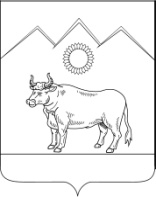 СОВЕТ БЕНОКОВСКОГО СЕЛЬСКОГО ПОСЕЛЕНИЯМОСТОВСКИЙ РАЙОНРЕШЕНИЕот 30.11.2016                                                                                      № 104с. БеноковоО внесении изменений в решение Совета Беноковского сельского поселения от 23 декабря 2015 года № 61 «О бюджете  Беноковского  сельского  поселения Мостовского района на 2016 год»В связи с необходимостью выделения дополнительных средств на  расходы, связанные с аварийным состоянием чердачного перекрытия и кровли сельского Дома культуры, в целях возмещения затрат МУП ЖКХ «Беноковское» в связи с оказанием услуг по водоснабжению населения, Совет Беноковского сельского поселения Мостовского района р е ш и л:       1.Внести в решение Совета Беноковского сельского поселения Мостовского района от 23 декабря 2015 года № 61 «О бюджете Беноковского сельского поселения Мостовского района на 2016 год» следующие изменения:1) изложить приложение № 6 в новой редакции согласно приложению № 1 к настоящему решению;2) изложить приложение № 7 в новой редакции согласно приложению № 2 к настоящему решению;3) изложить приложение № 8 в новой редакции согласно приложению № 3 к настоящему решению;4) изложить приложение № 9 в новой редакции согласно приложению № 4 к настоящему решению;2.Опубликовать  данное  решение  в установленном порядке  и разместить на  официальном  сайте Беноковского сельского поселения Мостовского района в сети Интернет3.Контроль за выполнением настоящего решения возложить на комиссию по бюджету, финансам, налогам, банкам и экономике (Щербакова).4.Настоящее решение вступает в силу со дня его официального опубликования.Глава Беноковского сельского поселения                                                                             В.В.Яровенко                                                         ПРИЛОЖЕНИЕ № 1                               к решению Совета                                                              Беноковского сельского   поселения                                                                                 от 30.11.2016  № 104«ПРИЛОЖЕНИЕ № 6УТВЕРЖДЕНОрешением СоветаБеноковского сельского   поселенияот  23.12.2015  № 61Распределение бюджетных ассигнований по разделам и подразделам классификации расходов бюджета Беноковского сельского поселения Мостовского района на 2016 год(тыс.руб.)»Глава Беноковского сельского поселения                                                                          В.В.Яровенко                                                          ПРИЛОЖЕНИЕ № 2                               к решению Совета                                                              Беноковского сельского   поселенияот 30.11.2016  № 104«ПРИЛОЖЕНИЕ № 7УТВЕРЖДЕНОрешением СоветаБеноковского сельского   поселения  от  23.12.2015  № 61Распределение бюджетных ассигнованийпо целевым статьям (муниципальным программам Беноковского сельского поселения Мостовского района и непрограммным направлениям деятельности), группам видов расходов классификации расходов бюджета Беноковского сельского поселения Мостовского района на 2016 год(тыс.рублей)Глава Беноковского сельского поселения                                                                          В.В.ЯровенкоПРИЛОЖЕНИЕ № 3                               к решению Совета                                                              Беноковского сельского   поселенияот 30.11.2016  № 104                                        «ПРИЛОЖЕНИЕ № 8УТВЕРЖДЕНО                                    решением Совета                                                       Беноковского сельского   поселения                                                                 от  23.12.2015  № 61Ведомственная структура расходов  бюджета Беноковского сельского поселения Мостовского района на 2016 годГлава Беноковского сельского поселения                                                                          В.В.ЯровенкоПРИЛОЖЕНИЕ № 4                               к решению Совета                                                              Беноковского сельского   поселения                                                 от 30.11.2016  № 104 ПРИЛОЖЕНИЕ № 9                                    к решению Совета                                                            Беноковского сельского   поселения                                        Мостовского районаот  23.12.2015  № 61Объем межбюджетных трансфертов, предоставляемых бюджету Мостовского района в 2016 году, на осуществление части полномочий по решению вопросов местного значения в соответствии с заключёнными соглашениями                                                                                                               (тыс. рублей)Глава Беноковского сельского поселения                                                                          В.В.Яровенко№ п/пНаименованиеРзПрСумма на год ВСЕГО расходовв том числе:16 087,21.Общегосударственные вопросы01003 513,7Функционирование высшего должностного лица субъекта Российской Федерации и муниципального образования0102755,0Функционирование Правительства Российской Федерации, высших исполнительных органов государственной власти субъектов Российской Федерации, местных администраций01042 599,1Обеспечение деятельности финансовых, налоговых и таможенных органов и органов финансового (финансово-бюджетного) надзора010620,0Резервные фонды01110,0 Другие общегосударственные вопросы01131,02.Национальная оборона0200190,4Мобилизационная и вневойсковая подготовка0203190,43.Национальная безопасность и правоохранительная деятельность03315,0Защита населения и территории от чрезвычайных ситуаций природного и техногенного характера, гражданская оборона03091,0Обеспечение пожарной безопасности0310300,0Другие вопросы в области национальной безопасности и правоохранительной деятельности031414,04.Национальная экономика045 920,3Водное хозяйство04061,0Лесное хозяйство04071,0Транспорт04081,0Дорожное хозяйство (дорожные фонды)04095 509,4Другие вопросы в области национальной экономики0412407,95.Жилищно-коммунальное         хозяйство052243,9Жилищное хозяйство05012,0Коммунальное хозяйство05021413,2Благоустройство0503922,86.Образование0729,1Молодежная политика и оздоровление детей070729,17.Культура, кинематография 083 869,2Культура08013869,28.Физическая культура и спорт1150,0Массовый сорт110250,0№ п/пНаименованиеЦСРВРСумма на год ВСЕГО16 087,2Муниципальная программа Беноковского сельского поселения Мостовского района «Комплексное и устойчивое развитие в сфере строительства и архитектуры»06 0 00 00000405,9Отдельные мероприятия муниципальной программы «Комплексное и устойчивое развитие в сфере строительства и архитектуры»06 2 0 00000405,9Обеспечение функционирования и сохранности имущества, находящегося в муниципальной собственности06 2 02 0000030,0Мероприятия по содержанию имущества06 2 02 1001030,0Закупка товаров, работ и услуг для государственных (муниципальных)  нужд06 2 02 1001020030,0Мероприятия в области строительства, архитектуры и градостроительства06 2 04 00000375,9Реализация мероприятий в области строительства, архитектуры и градостроительства06 2 04 00010375,9Закупка товаров, работ и услуг для государственных (муниципальных) нужд06 2 04 00010200375,91.Муниципальная программа Беноковского сельского поселения Мостовского района "Обеспечение безопасности населения"09 0 00 00000 316,0Мероприятия по предупреждению и ликвидации чрезвычайных ситуаций, стихийных бедствий и их последствий09 1 00 000001,0Организация и осуществление мероприятий по гражданской обороне, защите населения на территории Беноковского сельского поселения09 1 01 000001,0Реализация мероприятий по предупреждению и ликвидации последствий ЧС и стихийных бедствий  природного и техногенного характера09 1 01 101001,0Закупка товаров, работ и услуг для государственных(муниципальных)  нужд09 1 01 101002001,0Пожарная безопасность на территории Беноковского сельского поселения09 2 00 00000300,0Финансовое обеспечение мероприятий по совершенствованию противопожарной защиты населения09 2 02 00000300,0Реализация мероприятий по обеспечению пожарной безопасности09 2 02 00140300,0Закупка товаров, работ и услуг для государственных (муниципальных) нужд09 2 02 00140200300,0Профилактика терроризма и экстремизма09 5 00 0000014,0Повышение инженерно-технической защищенности социально значимых объектов, а также информационно-пропагандистское сопровождение антитеррористической деятельности09 5 01 0000014,0Реализация мероприятий по организации системы профилактики, пресечению проявлений терроризма и экстремизма на территории муниципального образования Мостовский район09 5 01 1011014,0Закупка товаров, работ и услуг для государственных (муниципальных) нужд09 5 01 1011020014,0Противодействие коррупции в Беноковском сельском поселении09 7 00 000001,0Осуществление мероприятий по повышению эффективности системы противодействия коррупции09 7 01 000001,0Реализация мероприятий по противодействию коррупции09 7 01 102101,0Закупка товаров, работ и услуг для государственных(муниципальных)  нужд09 7 01 102102001,03.Муниципальная программа Беноковского сельского поселения Мостовского района "Развитие культуры"10 0 00 000003869,2Отдельные мероприятия муниципальной  программы "Развитие культуры"10 1 00 000003 869,2Кадровое обеспечение сферы культуры и искусства10 1 04 000001 194,7Субсидии органам местного самоуправления в целях поэтапного повышения уровня средней заработной платы работников муниципальных учреждений до средней заработной платы по Краснодарскому краю (краевой бюджет)10 1 04 601201 133,3Межбюджетные трансферты10 1 04 601205001 133,3Субсидии органам местного самоуправления в целях поэтапного повышения уровня средней заработной платы работников муниципальных учреждений до средней заработной платы по Краснодарскому краю (местный бюджет)10 1 04 S012061,4Межбюджетные трансферты10 1 04 S012050061,4Совершенствование деятельности государственных учреждений отрасли "Культура, искусство и кинематография" по предоставлению государственных услуг10 1 05 000002674,5Создание условий для организации досуга и обеспечения жителей муниципального образования Беноковское сельское поселение услугами организаций культуры10 1 05 210002344,5Межбюджетные трансферты10 1 05 210005002344,5Организация библиотечного обслуживания населения муниципального образования Мостовский район, комплектование и обеспечение сохранности библиотечных фондов библиотек10 1 05 22000330,0Межбюджетные трансферты10 1 05 22000500330,04.Муниципальная программа Беноковского сельского поселения Мостовского района «Развитие физической культуры и спорта»12 0 00 0000050,0Отдельные мероприятия муниципальной программы Беноковского сельского поселения «Развитие физической культуры и спорта»12 1 00 0000050,0Физическое воспитание и физическое развитие граждан посредством организации и проведения (участия) физкультурных мероприятий и массовых спортивных мероприятий12 1 02 0000050,0Реализация мероприятий по развитию массового спорта, детско-юношеского спорта 12 1 02 0012050,0Закупка товаров, работ и услуг для государственных(муниципальных)  нужд12 1 02 0012020050,05.Муниципальная программа Беноковского сельского поселения Мостовского района  "Развитие жилищно-коммунального хозяйства"13 0 00 000002 396,9Развитие водопроводно-канализационного комплекса 13 1 00 000001 413,2Проведение комплекса мероприятий по модернизации, строительству, реконструкции и ремонту объектов водоснабжения13 1 01 000001363,2Реализация мероприятий по водопроводно-канализационного комплекса населенных пунктов13 1 01 10220469,1Закупка товаров, работ и услуг для государственных(муниципальных) нужд13 1 01 10220200469,1Субсидии муниципальным унитарным предприятиям в целях финансового обеспечения (возмещения) затрат в связи с оказанием услуг по водоснабжению  населения13 1 01 10250894,1Закупка товаров, работ и услуг для государственных(муниципальных) нужд13 1 01 10250200894,1Безаварийное прохождение осенне-зимнего периода13 1 03 0000050,0Реализация мероприятий по подготовке к осенне-зимнему периоду13 1 03 6738050,0Закупка товаров, работ и услуг для государственных(муниципальных)  нужд13 1 03 6738020050,0Развитие благоустройства 13 3 00 00000922.8Повышение уровня благоустройства13 3 01 00000922.8Реализация мероприятий по организации уличного освещения13 3 01 00070663.6Закупка товаров, работ и услуг для государственных(муниципальных)  нужд13 3 01 00070200663,6Реализация мероприятий по организации и содержанию мест захоронения13 3 01 0009050,0Закупка товаров, работ и услуг для государственных(муниципальных)  нужд13 3 01 0009020050,0Отдельные мероприятия по                                                                                                                                                                                                                                                                                                                                                                                                                                                                                                                                                                                                                                                                                                                                                                                                                                                                                                                                                                                                                                                                                                                                    благоустройству 13 3 01 00100209.1Закупка товаров, работ и услуг для государственных (муниципальных) нужд13 3 01 00100200209.16.Муниципальная программа Беноковского сельского поселения Мостовского района "Экономическое развитие и инновационная экономика» 14 0 00 000002,0Муниципальная поддержка малого и среднего предпринимательства и стимулирование инновационной деятельности в Беноковском сельском поселении14 4 00 000002,0Развитие системы финансовой поддержки субъектов малого и среднего предпринимательства14 4 01 000002,0Реализация мероприятий по развитию и поддержке малого и среднего предпринимательства  14 4 01 000402,0Закупка товаров, работ и услуг для государственных (муниципальных)  нужд14 4 01 000402002,07.Муниципальная программа Беноковского сельского поселения Мостовского района "Молодежь Кубани"15 0 00 0000029,1Отдельные мероприятия муниципальной программы15 1 00 0000029,1Формирование ценностей здорового образа жизни, создание условий для физического развития молодежи15 1 02 0000029,1Реализация мероприятий в области молодежной политики15 1 02 0013029,1Закупка товаров, работ и услуг для государственных (муниципальных) нужд15 1 02 0013020029,1Муниципальная программа Беноковского сельского поселения 
 "Развитие сети автомобильных дорог Беноковского сельского поселения" 30 0 00 000005 509,4Строительство, реконструкция, капитальный ремонт и ремонт автомобильных дорог местного значения на территории Беноковского сельского поселения30 2 00 000005 509,4Финансовое обеспечение мероприятий по увеличению протяженности автомобильных дорог местного значения на территории Беноковского сельского поселения, соответствующих нормативным требованиям30 2 01 000005 509,4Реализация мероприятий по строительству (реконструкции) автомобильных дорог местного значения30 2 01 001505 309,4Закупка товаров, работ и услуг для государственных (муниципальных) нужд30 2 01 001502005 309,4Капитальный ремонт и ремонт автомобильных дорог местного значения30 2 01 67440200,0Закупка товаров, работ и услуг для государственных (муниципальных) нужд30 2 01 67440200200,0НЕПРОГРАММНЫЕ НАПРАВЛЕНИЯ РАСХОДОВНЕПРОГРАММНЫЕ НАПРАВЛЕНИЯ РАСХОДОВНЕПРОГРАММНЫЕ НАПРАВЛЕНИЯ РАСХОДОВНЕПРОГРАММНЫЕ НАПРАВЛЕНИЯ РАСХОДОВНЕПРОГРАММНЫЕ НАПРАВЛЕНИЯ РАСХОДОВ9.Обеспечение деятельности высшего исполнительного органа - администрация муниципального образования70 0 00 000003 683,1Глава администрации70 1 00 00000755,0Расходы на обеспечение функций  органов местного самоуправления70 1 00 00190755,0Расходы на выплаты персоналу в целях обеспечения выполнения функций государственными (муниципальными) органами70 1 00 00190100755,0Осуществление отдельных полномочий Российской Федерации и государственных полномочий Краснодарского края70 7 00 00000194,2Осуществление первичного воинского учета на территориях, где отсутствуют военные комиссариаты70 7 00 51180190,4Расходы на выплаты персоналу в целях обеспечения выполнения функций государственными (муниципальными) органами70 7 00 51180100168,2Закупка товаров, работ и услуг для государственных (муниципальных)  нужд70 7 00 5118020022,2Субвенции на осуществление отдельных государственных полномочий по образованию и организации деятельности административных комиссий70 7 00 601903,8Закупка товаров, работ и услуг для государственных (муниципальных) нужд 70 7 00 601902003,8Обеспечение функционирования администраций70 9 00 000002595,3Расходы на обеспечение функций органов местного самоуправления70 9 00 001902595,3Расходы на выплаты персоналу в целях обеспечения выполнения функций государственными (муниципальными) органами70 9 00 001901002036,0Закупка товаров, работ и услуг для государственных (муниципальных)  нужд70 9 00 00190200536,0Иные бюджетные ассигнования70 9 00 0019080023,3Формирование резервного фонда администрации70 9 01 000000,0Резервный фонд администрации70 9 01 104900,0Иные бюджетные ассигнования70 9 01 104908000,0Обеспечение деятельности Контрольно-счетной палаты       79 0 00 0000020,0 Контрольно-счетная палата79 9 00 0000020,0Переданные полномочия поселений контрольно-счетному органу муниципального района по осуществлению внешнего муниципального финансового контроля79 9 00 2300020,0Межбюджетные трансферты79 9 00 2300050020,0Непрограммные расходы органов местного самоуправления99 0 00 000005,0Непрограммные расходы99 9 00 000005,0Реализация мероприятий по обеспечению проживающих в поселении и нуждающихся в жилых помещениях малоимущих граждан жилыми помещениями, организации строительства и содержания муниципального жилищного фонда, созданию условий для жилищного строительства, осуществлению муниципального жилищного контроля, а также иных полномочий органов местного самоуправления в соответствии с жилищным законодательством99 9 00 002302,0Закупка товаров, работ и услуг для государственных (муниципальных) нужд99 9 00 002302002,0Реализация мероприятий по муниципальному лесному контролю99 9 00 100801,0Закупка товаров, работ и услуг для государственных (муниципальных) нужд99 9 00 100802001,0Создание условий для предоставления транспортных услуг населению и организация транспортного обслуживания населения в границах поселения99 9 00 250001,0Закупка товаров, работ и услуг для государственных (муниципальных) нужд99 9 00 250002001,0Осуществление в пределах, установленных водным законодательством Российской Федерации, полномочий собственника водных объектов, информирование населения об ограничениях их использования99 9 00 251001,0Закупка товаров, работ и услуг для государственных (муниципальных) нужд99 9 00251002001,0№ п/пНаименование КВСРРЗПРЦСРВРСумма на год ВСЕГО0000016 087,11.Совет Беноковского сельского поселения Мостовского района99120,0Обеспечение деятельности финансовых, налоговых и таможенных органов и органов финансового (финансово-бюджетного) надзора991010620,0Обеспечение деятельности высшего исполнительного органа - администрация муниципального образования991010670 0 000000020,0Обеспечение деятельности Контрольно-счетной палаты  991010679 0 00 0000020,0Контрольно-счетная палата991010679 9 00 0000020,0Переданные полномочия поселений контрольно-счетному органу муниципального района по осуществлению внешнего муниципального финансового контроля991010679 9 00 2300020,0Межбюджетные трансферты991010679 9 00 2300050020,02.администрация Беноковского сельского поселения Мостовского района 99214 933,92.1Общегосударственные вопросы992013 355,1Функционирование высшего должностного лица субъекта Российской Федерации и муниципального образования9920102755,0Обеспечение деятельности высшего исполнительного органа - администрация муниципального образования992010270 0 00 00000755,0Глава администрации992010270 1 00 00000755,0Расходы на обеспечение функций органов местного самоуправления992010270 1 00 00190755,0Расходы на выплаты персоналу в целях обеспечения выполнения функций государственными (муниципальными) органами992010270 1 00 00190100755,0Функционирование Правительства Российской Федерации, высших исполнительных органов государственной власти субъектов Российской Федерации, местных администраций99201042599,1Обеспечение деятельности высшего исполнительного органа - администрация муниципального образования992010470 0 00 000002599,1Осуществление отдельных полномочий Российской Федерации и государственных полномочий Краснодарского края992010470 7 00 000003,8Субвенции на осуществление отдельных государственных полномочий по образованию и организации деятельности административных комиссий992010470 7 00 601903,8Закупка товаров, работ и услуг для государственных (муниципальных) нужд992010470 7 00 601902003,8Обеспечение функционирования администрации992010470 9 00 000002595,3Расходы на обеспечение функций органов местного самоуправления992010470 9 00 001902595,3Расходы на выплаты персоналу в целях обеспечения выполнения функций государственными (муниципальными)  органами99201 0470 9 00 001901002036,0Закупка товаров, работ и услуг для государственных (муниципальных)  нужд992010470 9 00 00190200536,0Иные бюджетные ассигнования992010470 9 00 0019080023,3Резервные фонды 99201110,0Обеспечение деятельности высшего исполнительного органа - администрация муниципального образования992011170 0 00 000000,0Обеспечение функционирования администраций992011170 9 00 00000 0,0Формирование резервного фонда администрации992011170 9 01 000000,0Резервный фонд администрации992011170 9 01 104900,0Иные бюджетные ассигнования992011170 9 01 104908000,0Другие общегосударственные вопросы99201131,0Муниципальная  программа Беноковского сельского поселения Мостовского района   "Обеспечение безопасности населения"992011309 0 00000001,0Противодействие коррупции в Беноковском сельском поселении9920113097 00 000001,0Осуществление мероприятий по повышению эффективности системы противодействия коррупции 992011309701 000001,0Реализация мероприятий по противодействию коррупции992011309 7 01 102101,0Закупка товаров, работ и услуг для государственных (муниципальных) нужд992011309 7 01 102102001,02.2Национальная оборона99202190,4Мобилизационная и вневойсковая подготовка9920203190,4Обеспечение деятельности высшего исполнительного органа - администрация муниципального образования992020370 000 00000190,4Осуществление отдельных полномочий Российской Федерации и государственных полномочий Краснодарского края992020370 7 00 00000190,4Осуществление первичного воинского учета на территориях, где отсутствуют военные комиссариаты992020370 7 00 51180190,4Расходы на выплаты персоналу в целях обеспечения выполнения функций государственными (муниципальными) органами992020370 7 00 51180100168,2Закупка товаров, работ и услуг для государственных (муниципальных) нужд992020370 7 00 5118020022,22.3Национальная безопасность и правоохранительная деятельность99203315,0Защита населения и территории от чрезвычайных ситуаций природного и техногенного характера, гражданская оборона99203091,0Муниципальная программа Беноковского сельского поселения Мостовского района "Обеспечение безопасности населения"992030909 0 00000001,0Мероприятия по предупреждению и ликвидации чрезвычайных ситуаций, стихийных бедствий и последствий992030909 1 00 000001,0Организация и осуществление мероприятий по гражданской обороне, защите населения на территории Беноковского сельского поселения992030909 1 01 000001,0Реализация мероприятий по предупреждению и ликвидации последствий ЧС и стихийных бедствий природного и техногенного характера992030909 1 01 101001,0Закупка товаров, работ и услуг для государственных(муниципальных)  нужд992030909 1 01 101002001,0Обеспечение пожарной безопасности9920310300,0Муниципальная программа Беноковского сельского поселения Мостовского района "Обеспечение безопасности населения"992031009 0 00 00000300,0Пожарная безопасность на территории Беноковского сельского поселения992031009 2 00 00000300,0Финансовое обеспечение мероприятий по совершенствованию противопожарной защиты населения992031009 2 02 00000300,0Реализация мероприятий по обеспечению пожарной безопасности992031009 2 02 00140300,0Закупка товаров, работ и услуг для государственных (муниципальных) нужд992031009 2 02 00140200300,0Другие вопросы в области национальной безопасности и правоохранительной деятельности992031414,0Муниципальная программа Беноковского сельского поселения Мостовского района "Обеспечение безопасности населения"992031409 0 00 0000014,0Профилактика терроризма и экстремизма992031409 5 00 0000014,0Повышение инженерно-технической защищенности социально значимых объектов, а также информационно-пропагандистское сопровождение антитеррористической деятельности992031409 5 01 0000014,0Реализация мероприятий по организации системы профилактики, пресечению проявлений терроризма и экстремизма на территории муниципального образования Мостовский район992031409 5 01 1011014,0Закупка товаров, работ и услуг для государственных (муниципальных) нужд992031409 5 01 1011020014,02.4Национальная экономика992045 920,3Непрограммные расходы органов местного самоуправления992040699 0 00 000003,0Непрограммные расходы992040699 9 00 000003,0Осуществление в пределах, установленных водным законодательством Российской Федерации, полномочий собственника водных объектов, информирование населения об ограничениях их использования992040699 9 00 251001,0Закупка товаров, работ и услуг для государственных (муниципальных) нужд992040699 9 00 251002001,0Лесное хозяйство99204071,0Реализация мероприятий по муниципальному лесному контролю992040799 9 00 100801,0Закупка товаров, работ и услуг для государственных (муниципальных) нужд992040799 9 00 100802001,0Транспорт99204081,0Создание условий для предоставления транспортных услуг населению и организация транспортного обслуживания населения в границах поселения992040899 9 00 250001,0Закупка товаров, работ и услуг для государственных (муниципальных) нужд992040899 9 0025000 2001,0Дорожное хозяйство (дорожные фонды)99204095 509,4Муниципальная программа Беноковского сельского поселения Мостовского района "Развитие сети автомобильных дорог Беноковского сельского поселения"992040930 0 00 000005 509,4Строительство, реконструкция, капитальный ремонт и ремонт автомобильных дорог местного значения на территории Беноковского сельского поселения992040930 2 00 000005 509,4Финансовое обеспечение мероприятий по увеличению протяженности автомобильных дорог местного значения на территории Беноковского сельского поселения, соответствующих нормативных требованиям992040930 2 01 000005 509,4Реализация мероприятий по строительству (реконструкции) автомобильных дорог местного значения992040930 2 01 001505 309,4Закупка товаров, работ и услуг для государственных (муниципальных) нужд992040930 2 01 001502005 309,4Капитальный ремонт и ремонт автомобильных дорог местного значения992040930 2 01 67440200,0Закупка товаров, работ и услуг для государственных (муниципальных) нужд992040930 2 01 67440200200,0Другие вопросы в области национальной экономики9920412407,9Муниципальная программа Беноковского сельского поселения Мостовского района «Комплексное и устойчивое развитие в сфере строительства и архитектуры»992041206 0 00 00000405,9Отдельные мероприятия муниципальной программы «Комплексное и устойчивое развитие в сфере строительства и архитектуры»992041206 2 00 00000405,9Обеспечение функционирования и сохранности имущества, находящегося в муниципальной собственности992041206 2 02 0000030,0Мероприятия по содержанию имущества992041206 2 02 1001030,0Закупка товаров, работ и услуг для государственных (муниципальных)  нужд992041206 2 02 1001020030,0Мероприятия в области строительства, архитектуры и градостроительства992041206 2 04 00000375,9Реализация мероприятий в области строительства, архитектуры и градостроительства992041206 2 04 00010375,9Закупка товаров, работ и услуг для государственных (муниципальных) нужд992 041206 2 04 00010200375,9Муниципальная программа Беноковского сельского поселения Мостовского района "Экономическое развитие и инновационная экономика» 992041214 0 00 000002,0Муниципальная поддержка малого и среднего  предпринимательства  и стимулирование инновационной деятельности в Беноковском сельском поселении 992041214 4 00 000002,0Развитие системы финансовой поддержки субъектов малого и среднего предпринимательства992041214 4 01 000002,0Реализация мероприятий по развитию и поддержке малого и среднего предпринимательства  992041214 4 01 000402,0Закупка товаров, работ и услуг для государственных(муниципальных)  нужд992041214 4 01 000402002,02.5Жилищно-коммунальное         хозяйство992052338,0Жилищное хозяйство99205012,0Реализация мероприятий по обеспечению проживающих в поселении и нуждающихся в жилых помещениях малоимущих граждан жилыми помещениями, организации строительства и содержания муниципального жилищного фонда, созданию условий для жилищного строительства, осуществлению муниципального жилищного контроля, а также иных полномочий органов местного самоуправления в соответствии с жилищным законодательством992050199 9 00 002302,0Закупка товаров, работ и услуг для государственных (муниципальных) нужд992050199 9 00 002302002,0Коммунальное хозяйство99205021413,2Муниципальная программа Беноковского сельского поселения Мостовского района  "Развитие жилищно-коммунального хозяйства"992050213 0 00 000001363,2Развитие водопроводно-канализационного комплекса992050213 1 00 000001363,2Проведение комплекса мероприятий по модернизации, строительству, реконструкции и ремонту объектов водоснабжения992050213 1 01 0000013623,2Реализация мероприятий по водопроводно-канализационного комплекса населенных пунктов992050213 1 01 10220469,1Закупка товаров, работ и услуг для государственных(муниципальных) нужд992050213 1 01 10220200469,1Субсидии муниципальным унитарным предприятиям в целях финансового обеспечения (возмещения) затрат в связи с оказанием услуг по водоснабжению населения992050213 1 01 10250800,0Закупка товаров, работ и услуг для государственных(муниципальных) нужд992050213 1 01 10250200800,0Безаварийное прохождение осенне-зимнего периода992050213 1 03 0000050,0Реализация мероприятий по подготовке к осенне-зимнему периоду992050213 1 03 6738050,0Закупка товаров, работ и услуг для государственных(муниципальных) нужд992050213 1 03 6738020050,0Благоустройство9920503922,8Развитие благоустройства992050313 3 00 00000922,8Повышение уровня благоустройства992050313 3 01 00000922,8Реализация мероприятий по организации уличного освещения 992050313 3 01 00070663,6Закупка товаров, работ и услуг для государственных(муниципальных)  нужд992050313 3 01 00070200663,6Реализация мероприятий по организации и содержанию мест захоронения992050313 3 01 0009050,0Закупка товаров, работ и услуг для государственных(муниципальных)  нужд992050313 3 01 0009020050,0Отдельные мероприятия по                                                                                                                                                                                                                                                                                                                                                                                                                                                                                                                                                                                                                                                                                                                                                                                                                                                                                                                                                                                                                                                                                                                                    благоустройству 992050313 3 01 00100209,1Закупка товаров, работ и услуг для государственных (муниципальных) нужд992050313 3 01 00100200209,12.6Образование9920729,1Молодежная политика и оздоровление детей992070729,1Муниципальная программа Беноковского сельского поселения Мостовского района "Молодежь Кубани"992070715 0 00 0000029,1Отдельные мероприятия муниципальной программы992070715 1 00 0000029,1Формирование ценностей здорового образа жизни, создание условий для физического развития молодежи992070715 1 02 0013029,1Реализация мероприятий в области молодежной политики992070715 1 02 0013029,1Закупка товаров, работ и услуг для государственных (муниципальных) нужд992070715 1 02 0013020029,12.7Культура, кинематография 992083869,2Культура99208013869,2Муниципальная программа Беноковского сельского поселения Мостовского района "Развитие культуры"992080110 0 00 000003869,2Отдельные мероприятия муниципальной программы «Развитие культуры»992080110 1 00 000003869,2Кадровое обеспечение сферы культуры и искусства992080110 1 04 000001 194,7Субсидии органам местного самоуправления в целях поэтапного повышения уровня средней заработной платы работников муниципальных учреждений до средней заработной платы по Краснодарскому краю (краевой бюджет)992080110 1 04 601201 133,3Межбюджетные трансферты992080110 1 04 601205001 133,3Субсидии органам местного самоуправления в целях поэтапного повышения уровня средней заработной платы работников муниципальных учреждений до средней заработной платы по Краснодарскому краю (местный бюджет)992080110 1 04 S012061,4Межбюджетные трансферты992080110 1 04 S012050061,4Совершенствование деятельности государственных учреждений отрасли "Культура, искусство и кинематография" по предоставлению государственных услуг992080110 1 05 000002674,5Создание условий для организации досуга и обеспечения жителей муниципального образования Беноковское сельское поселение услугами организаций культуры992080110 1 05 210002344,5Межбюджетные трансферты992080110 1 05 210005002344,5Организация библиотечного обслуживания населения муниципального образования Беноковского сельского поселения, комплектование и обеспечение сохранности библиотечных фондов библиотек992080110 1 05 22000330,0Межбюджетные трансферты992080110 1 05 22000500330,02.8Физическая культура и спорт9921150,0Массовый сорт992110250,0Муниципальная программа Беноковского сельского поселения Мостовского района «Развитие физической культуры и спорта»992110212 0 00 0000050,0Отдельные мероприятия муниципальной программы Беноковского сельского поселения «Развитие физической культуры и спорта» 992110212 1 00 0000050,0Физическое воспитание и физическое развитие граждан по средствам организации и проведения (участия) физкультурных мероприятий и массовых спортивных мероприятий992110212 1 02 0000050,0Реализация мероприятий по развитию массового спорта, детско-юношеского спорта992110212 1 02 0012050,0 Иные закупки товаров, работ и услуг для государственных (муниципальных)  нужд992110212 1 02 0012020050,0ВсегоКультураБиблиотекиКСП2694,52344,5330,020,0